Stojí za to trávit čas hraním počítačových her na úkor fyzické aktivity na čerstvém vzduchu?1. Scénář hodiny:Čas: 90 min (dvě vyučovací hodiny)Přivítejte žáky – 1 min.Představte téma a formu práce v hodině – metoda debaty „pro” a „proti” – 2 min.Promítněte video – 10 min.Rozdělte třídu do 2 skupin – 2 min.Vyberte 2 osoby z každé skupiny – 2 osoby ze skupiny příznivců a 2 osoby ze skupiny odpůrců této teze, které spolu s učitelem budou plnit roli moderátorů, a vyberte 3 osoby, které budou plnit roli poroty. Porota rozhodne, která strana zvítězila. Během debaty členové poroty mohou pokládat otázky, avšak nemohou navrhovat odpovědi na otázky ani podporovat žádnou ze stran – 3 min.Zástupce každé skupiny losuje stranu: pro a proti – 2 min.V rámci přípravy na debatu rozdejte otázky pro příznivce a odpůrce. Zajistěte žákům přístup k internetovým zdrojům – 20 min.Proveďte debatu – 25 min.Proveďte poradu s porotou za účelem rozhodnutí o vítězích debaty. Vyhrává ta strana, která v hlasování získala většinu – 5 min.Oznamte výsledek debaty a odůvodněte jej. Každý člen poroty může na toto téma vyjádřit svůj názor – 10 min.Shrňte debatu. Poukažte na její silné stránky. Nejaktivnější žáky oceňte odpovídající známkou v deníku – 10 min.2. Seznam argumentů pro žáky:3. Argumenty pro učitele.Většina her slouží čistě k zábavě. Je však možné najít i takové, které mají vzdělávací hodnotu. Dobrým příkladem mohou být například strategické hry, díky kterým je možné procvičit si své schopnosti logistického myšlení. U tohoto typu her hráč musí používat svůj rozum a vhodně využívat zdroje, a proto vyžadují přemýšlení. Pokud se však hry hrají v nadměrné míře, mohou mít na jedince negativní dopad, pokud přispívají ke snížení fyzické aktivity a trávení času na čerstvém vzduchu. Je třeba dbát na vyváženost času stráveného hraním her s časem stráveným fyzickou aktivitou venku. 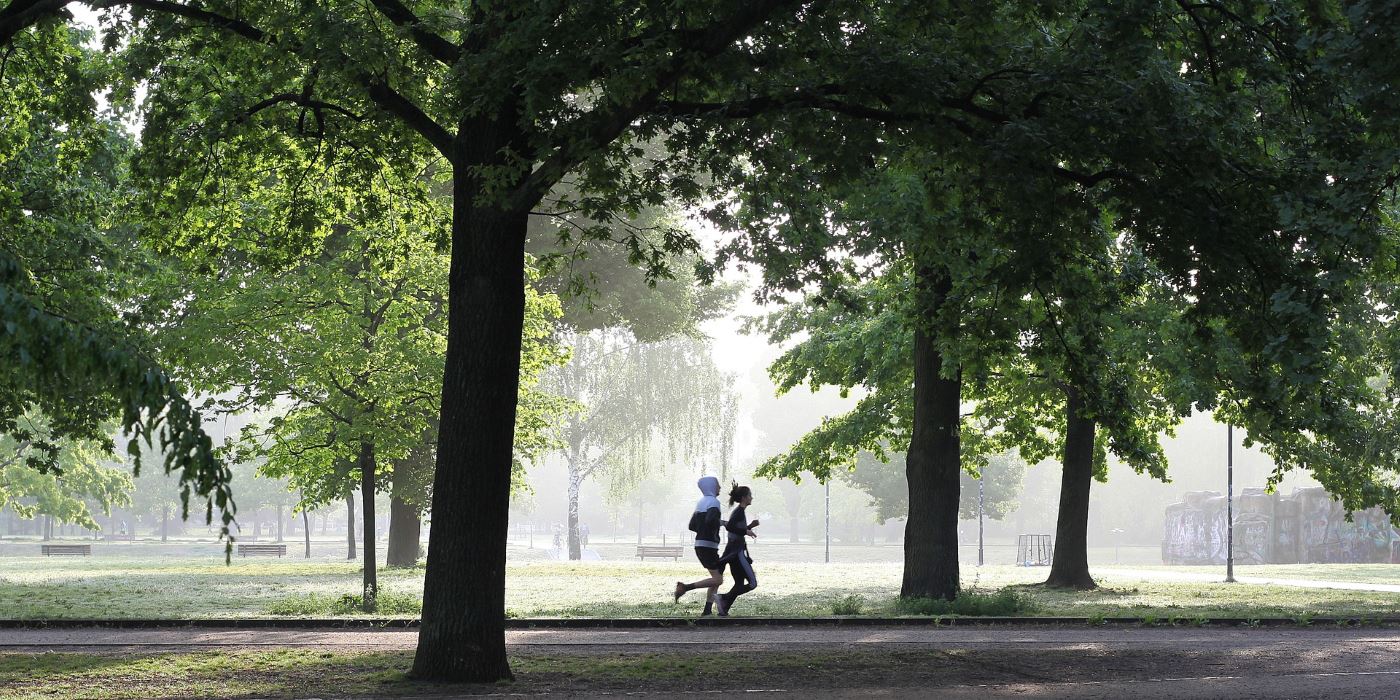 Fotografie: https://fizjomed.com.pl/aktywnosc-ruchowa-na-swiezym-powietrzu-jaka-wybrac/Zdroje;https://fallout3.net/wplyw-gier-komputerowych-na-spoleczenstwo/ https://depot.ceon.pl/bitstream/handle/123456789/4233/GWSH_rozwazanie_calosc_dd_320x450-1.pdf?sequence=1&isAllowed=yArgumenty pro příznivceArgumenty pro odpůrcePočítačové hry podporují kognitivní a emocionální vývojHraní počítačových her způsobuje problémy se soustředěním pozornosti Hraní počítačových her zlepšuje vnímavostMůžeš zanedbávat výuku, protože máš málo času a nemůžeš se soustředit na výuku Hraní počítačových her rozvíjí prostorové schopnostiVzdáváš se fyzické aktivity, protože na ni nemáš časHraní počítačových her zlepšuje myšlenkové procesyMůžeš být agresivní, neklidný a podrážděnýHraní počítačových her posiluje zrakově-pohybovou koordinaciJsi izolován od zbytku skutečného světaHraní počítačových her učí týmovou spolupráciVystavuješ se ztrátě kontaktu s rodino a se známýmiHraní počítačových herSlovní zásoba se zmenšuje, používáš vulgarismy a slang z herHraní nevyžaduje fyzickou námahu, není třeba chodit ven a namáhat se Za několik let se ukáže, že hráči počítačových her nemají sílu vystoupat do třetího patra do práce Vždy jsem populární. Hraní je v módě.Hraní na čerstvém vzduchu mi dává jistotu, že jsem se postaral o své zdravíNa internetu mohu dosáhnout více nežli v reálném životě. Nerad sportuji a v hraní jsem přeborníkJestli bude cvičit, budu vždy ve formě, počítačové hry mi to nezajistí Téměř každý si svém životě prošel etapou her, neznám nikoho, komu by to uškodilo.Ve zdravém těle zdravý duch, jsem si jista, že díky sportování budu fyzicky i psychicky fit. Mnoho her má vzdělávací hodnotu, např. strategické hry a historické hryZtráty, které mládež utrpí tím, že tráví čas u počítačových her, se nedají nahradit. Čas, vztahy, zdraví …Mnoho počítačových platforem umožňuje pohybovou aktivitu např. xbox nebo playstationNic nenahradí pohyb na čerstvém vzduchu